App starten: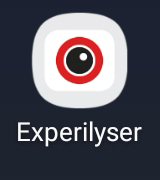 Videoanalyse starten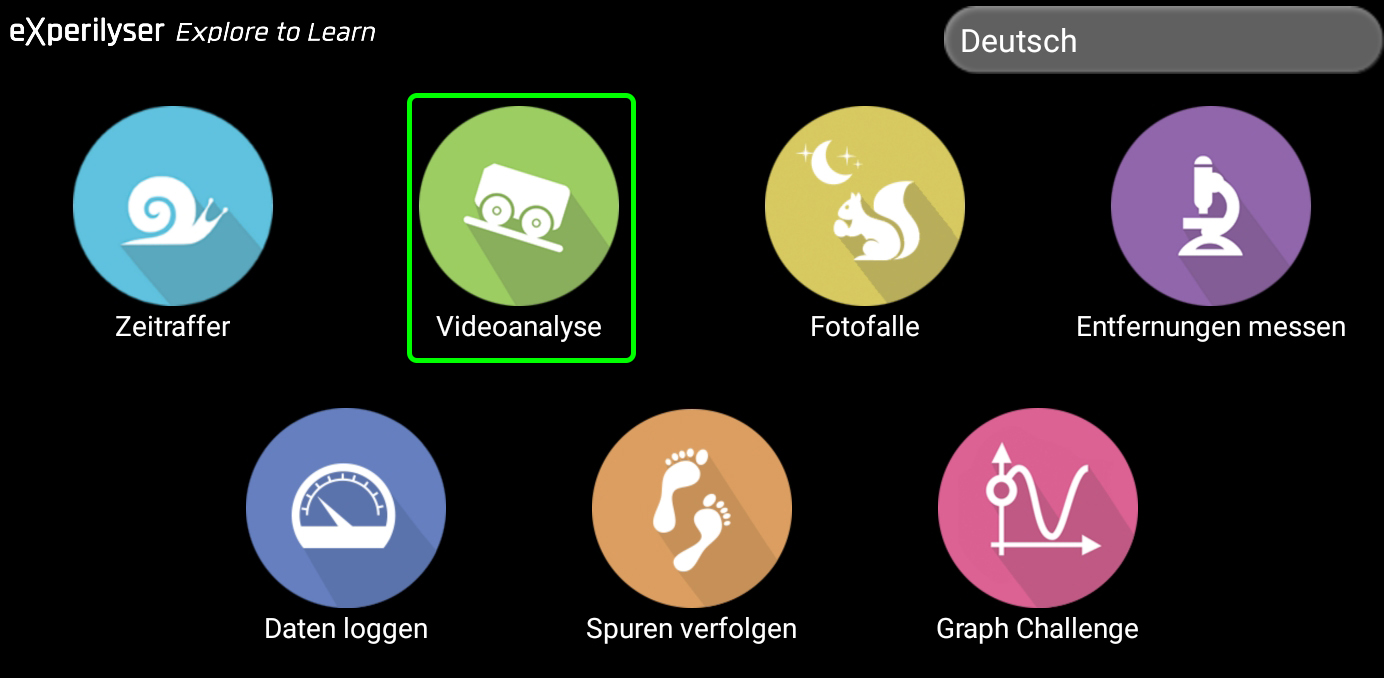 Das Mobilgerät auf den schwingenden Körper ausrichten und festen Stand sorgen.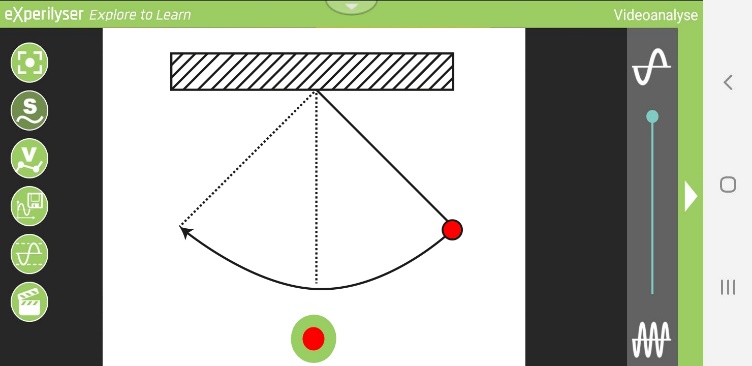 Messung durch Druck auf den roten Knopf in der Mitte startenFür das Umschalten auf die Anzeige des Diagramms auf den Knopf des Speichersymbols (Diskette) drückenMesswerte aus dem Diagramm ablesen. 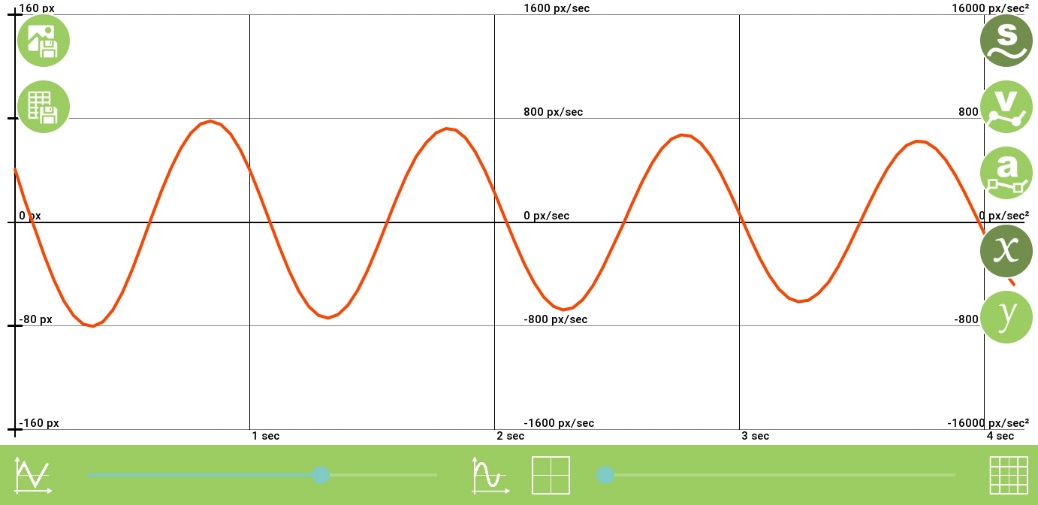 Für eine höhere Genauigkeit das Raster von grob auf fein Stellen.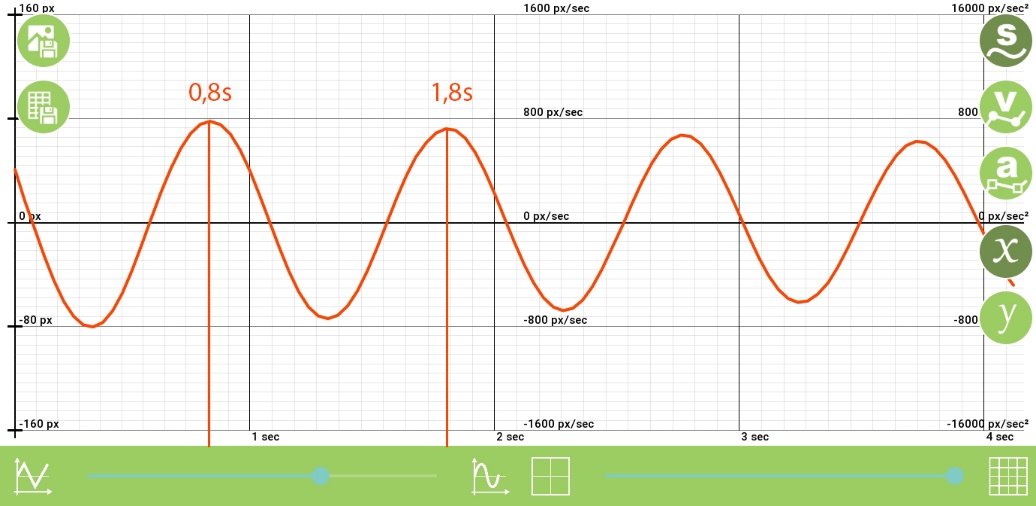 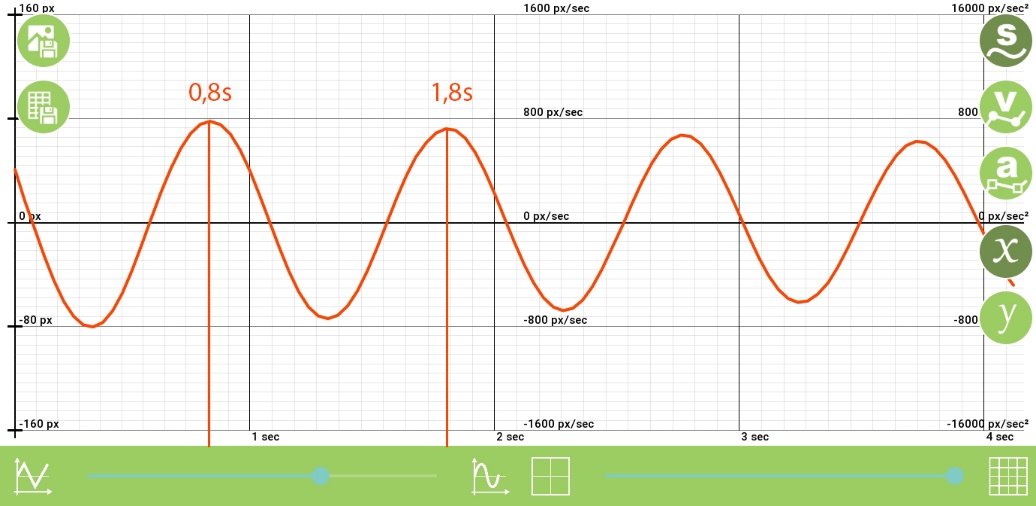 8. Den Abstand von zwei Bergen (oder Tälern) bestimmen. 